Name:______________________________					Date:_______________Vocabulary Development							English ___Vocabulary DevelopmentGoal: You must be able to spell, define and use each assigned vocabulary word.Step 1: On a piece of paper of lined paper, write down each vocabulary word, its part of speech, and its definition. 

Step 2: Choose an activity to practice spelling, defining and/or using each vocabulary word. For each activity you choose there must be presentable evidence demonstrating that you practiced each word. 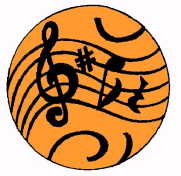 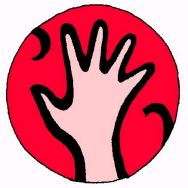 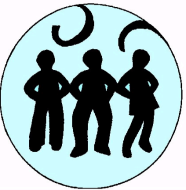 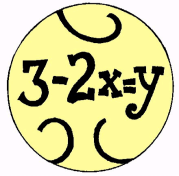 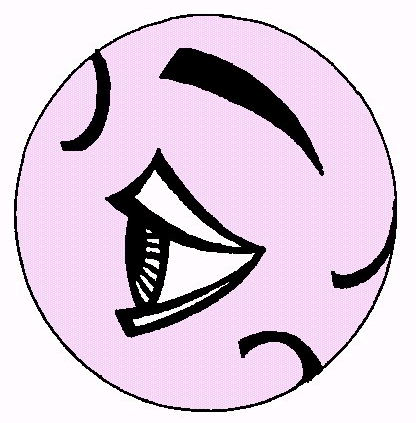 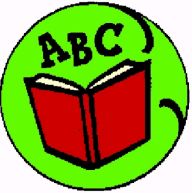 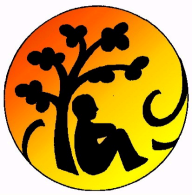 